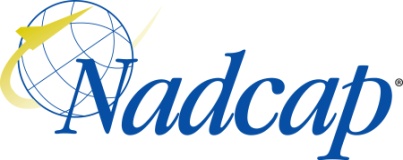 The Composites, Non Metallic Materials Manufacturing & Non Metallic Materials Testing (COMP/NMMM/NMMT) Task Group covers the following processes:Notice 1:	All times are approximate and subject to change.  Please contact PRI for updated information.Notice 2:	At the beginning of each day, the meeting will start with Opening Comments consisting of: Call to Order, Verbal Quorum Check, Introductions (as needed), Routing of the Attendance List (as needed)Notice 3:	Please bring your agenda with you to the meeting. Copies will not be available on-site.Best Practices: 1) Start all meetings on time. 2) Follow the agenda. 3) No long-winded discussions Caution: Restricted Export Controlled (e.g. ITAR, EAR) material is prohibited from presentations.  It is the responsibility of the presenter to ensure that this material is not included.  Presentations should not contain proprietary information without the approval of the organization which owns the information.RECORDING POLICY:Audio or video recording of Nadcap meetings is prohibited unless formal approval is received from all attendees and recorded in the minutes. Violators of this policy will be asked to stop recording. Failure to stop recording or repeated attempts to record may result in expulsion from the meeting and/or the Nadcap program.Monday, 23-OCT-2017 JOINT COMP/NMMM/NMMT CLOSED MEETING8:00 am – 9:00 amSupplier Support Committee Leadership Team - Opening Reception9:00 am – 12:00 pmNew Supplier Information Session – New Suppliers are encouraged to attend, and all Suppliers are welcome8:00 AM15 MINUTES1.0	OPENING COMMENTS8:15 AM30 MINUTES2.0	REVIEW DELEGATION STATUS8:45 AM90 MINUTES3.0	COMP/NMMM/NMMT AUDITOR PERFORMANCE REVIEW10:15 AM15 MINUTE BREAK10:30 AM90 MINUTES4.0	AUDITOR CONSISTENCY12:00 PM – 1:00 PMLUNCH BREAK1:00 PM60 MINUTES5.0	INTERLABORATORY PROFICIENCY TEST UPDATE2:00 PM45 MINUTES6.0	INTERLABORATORY PROFICIENCY TEST PARTICIPATION DISCUSSION2:45 PM15 MINUTE BREAK3:00 PM2 HOURS7.0	OPEN DISCUSSION5:00 PMADJOURNMENTTuesday, 24-OCT-2017 COMP OPEN MEETING8:00 am20 minutes1.0	Opening Comments8:20 am55 minutes2.0	COMP Staff Report9:15 am30 minutes3.0	Supplier Support Committee Report9:45 am15 MINUTE BREAK10:00 am2 hours4.0	AC7118 N/A Guidance12:00 pm – 1:00 pmLunch Break1:00 pm30 minutes5.0	AC7118 Rev D/E Audit Duration1:30 pm2 hours6.0	AC7118 Modified Scope Revision Project3:30 pm15 MINUTE BREAK3:45 pm30 minutes7.0	AC7118 Compression Molding Scope and Thermoplastics3:45 pm15 minutes8.0	Open Discussion4:30 pm9.0	Meeting Close Out4:45 pmADJOURNMENT5:00 pm – 7:00 pmSupplier Support Committee Meeting - All suppliers are encouraged to attend.5:00 pm – 7:00 pmNMC Planning & Ops Meeting – Task Group Chairs & Staff Engineers are required to attend.Wednesday, 25-OCT-2017 Joint NMMM/NMMT Open meeting8:00 am – 10:00 amNadcap Management Council Meeting – All members are encouraged to attend this informative and important meeting.10:30 am20 minutes1.0	Opening Comments1.1	Call to Order/Quorum Check1.2	Safety Information:1.3	Review Code of Ethics (Ref: Attendees’ Guide) and Meeting Conduct1.4	Present the Antitrust Video1.5	Acceptance of Meeting Minutes1.6	Review of Voting Member Status1.7	Review Agenda10:50 am40 minutes2.0	NMMM/NMMT Staff Report11:30 am30 minutes3.0	Supplier Support Committee (SSC) Meeting Report12:00 pm – 1:00 pmLunch Break1:00 pm60 minutes4.0	Interlaboratory Proficiency Test Update2:00 pm15 MINUTE BREAK2:15 pm60 minutes5.0	AC7124/6 Thermoplastic Prepreg Manufacture3:00 pm60 minutes6.0	AC7122 Restructuring and Error Correction Project Update4:00 pm15 MINUTE BREAK4:15 pm7.0	Aerospace Quality Systems (AQS) Update4:30 pmADJOURNMENTThursday, 26-OCT-2017 Joint NMMM/NMMT Open meeting8:00 am20 minutes8.6	Review Agenda8:20 am60 minutes9.0	Grip Alignment Update9:20 am10 MINUTE BREAK9:30 am90 minutes10.0	Open Discussion11:00 am11.0	Meeting Close Out11:15 amADJOURNMENTMonday, 23-OCT-2017 JOINT COMP/NMMM/NMMT CLOSED MEETING(quorum must be verbally established DAILY at the beginning of each meeting)Tuesday, 24-OCT-2017 COMP OPEN MEETING(quorum must be verbally established DAILY at the beginning of each meeting)Wednesday, 25-OCT-2017 Joint NMMM/NMMT Open meeting(quorum must be verbally established DAILY at the beginning of each meeting)Thursday, 26-OCT-2017 Joint NMMM/NMMT Open meeting(quorum must be verbally established DAILY at the beginning of each meeting)AC7118AC7122 (P, I and R)AC7124Compression MoldingAC7122/1 - Mechanical TestingAC7124/1 - Resin ManufacturingCore ProcessingAC7122/2 - Physical TestingAC7124/2 - Prepreg ManufacturingKitting Service ProviderAC7122/3 - Chemical TestingAC7124/3 - Adhesives ManufacturingLiquid Resin ProcessingAC7122/4 - Thermal AnalysisAC7124/4 - Core ManufacturingMetal BondingAC7122/5 - FlammabilityAC7124/5- Fiber ManufacturingPrepreg/Adhesive Bond/Resin Film Infusion8:00 am – 9:00 amSupplier Support Committee Leadership Team - Opening ReceptionSupplier Support Committee Leadership Team - Opening Reception9:00 am – 12:00 pmNew Supplier Information Session – New Suppliers are encouraged to attend, and all Suppliers are welcomeNew Supplier Information Session – New Suppliers are encouraged to attend, and all Suppliers are welcome8:00 AM15 MINUTESCLOSEDOPENING COMMENTS CALL TO ORDER/VERBAL QUORUM CHECKVERIFY ONLY SUBSCRIBER MEMBERS ARE IN ATTENDANCEINTRODUCTIONSSAFETY INFORMATION:REVIEW FIRE EXITS IN MEETING ROOMINFORM PRI STAFF PERSON OF ANY EMERGENCIESREVIEW CODE OF ETHICS (REF: ATTENDEES’ GUIDE) AND MEETING CONDUCTPRESENT THE ANTITRUST VIDEO REVIEW AGENDATARA CAMPBELL8:15 AM30 MINUTESCLOSEDREVIEW DELEGATION STATUSDELEGATION REVIEW OF CONSULTANT REVIEWERS AND STAFF ENGINEERJOHN TIBMA8:45 AM90 MINUTESCLOSEDCOMP/NMMM/NMMT AUDITOR PERFORMANCE REVIEWAUDITOR STATISTICSREVIEW SUBMITTED OBSERVATION AUDIT FORMSOBSERVATION AUDIT STATISTICAL REVIEWJOHN TIBMA10:15 AMCLOSED15 MINUTE BREAK10:30 AM90 MINUTESCLOSEDAUDITOR CONSISTENCY  AUDITOR CONSISTENCY METRICS ALGORITHM REVIEW AUDITOR SURVEY RESULTSOBSERVATION AUDIT SELECTIONRICHARD PERRETT12:00 PM – 1:00 PMLUNCH BREAK1:00 PM60 MINUTESCLOSEDINTERLABORATORY PROFICIENCY TEST UPDATEFINAL RESULTSJOHN HRYCUSHKO2:00 PM45 MINUTESCLOSEDINTERLABORATORY PROFICIENCY TEST PARTICIPATION DISCUSSION SHOULD AC7122-P CAPTIVE LABS BE REQUIRED TO PARTICIPATE?JOHN TIBMA2:45 PMCLOSED15 MINUTE BREAK3:00 PM2 HOURSCLOSEDOPEN DISCUSSIONTOPICS THAT HAVE COME UP SINCE THE PREVIOUS MEETINGJOHN TIBMA5:00 PMCLOSEDADJOURNMENT8:00 am20 minutesOPENOpening Comments Call to Order/Quorum CheckIntroductionsSafety Information:Review Fire Exits in Meeting RoomInform PRI Staff person of any emergenciesReview Code of Ethics (Ref: Attendees’ Guide) and Meeting ConductPresent the Antitrust Video Acceptance of Meeting MinutesReview of Voting Member StatusReview AgendaTara Campbell8:20 am55 minutesOPENCOMP Staff ReportRecent ActivitiesAuditor StatusProcedure ReviewAudit Statistical SummaryAuditors Conference SummaryFuture Meeting InformationJohn Tibma9:15 am30 minutesOPENSupplier Support Committee ReportVitorio Stana9:45 amOPEN15 MINUTE BREAK10:00 am2 hoursOPENAC7118 N/A GuidanceProposed guidance for AC7118 questions lacking handbook guidance explaining when it is appropriate to check the NA boxAngelina Mendoza12:00 pm – 1:00 pmLunch Break1:00 pm30 minutesOPENAC7118 Rev D/E Audit DurationAre revisions needed to audit duration criteria?Tara Campbell1:30 pm2 hoursOPENAC7118 Modified Scope Revision ProjectDigital Product Definition & First Article Inspection Comment ResolutionOperator Self VerificationImplementation DocumentsLance Loeks3:30 pmOPEN15 MINUTE BREAK3:45 pm30 minutesOPENAC7118 Compression Molding Scope and ThermoplasticsProposed revisions for making this scope and job audit suitable for the use of thermoplastic compositesJohn Tibma3:45 pm15 minutesOPENOpen DiscussionTopics that have come up since the previous meetingJohn Tibma4:30 pmOPENMeeting Close OutTara Campbell4:45 pmOPENADJOURNMENT5:00 pm – 7:00 pmSupplier Support Committee Meeting - All suppliers are encouraged to attend.5:00 pm – 7:00 pmNMC Planning & Ops Meeting – Task Group Chairs & Staff Engineers are required to attend.8:00 am – 10:00 amNadcap Management Council Meeting – All members are encouraged to attend this informative and important meeting.Nadcap Management Council Meeting – All members are encouraged to attend this informative and important meeting.Nadcap Management Council Meeting – All members are encouraged to attend this informative and important meeting.10:30 am20 minutesOPENOpening Comments Call to Order/Quorum CheckIntroductionsSafety Information:Review Fire Exits in Meeting RoomInform PRI Staff person of any emergenciesReview Code of Ethics (Ref: Attendees’ Guide) and Meeting ConductPresent the Antitrust Video Acceptance of Meeting MinutesReview of Voting Member StatusReview AgendaTara Campbell10:50 am40 minutesOPENNMMM/NMMT Staff ReportRecent ActivitiesAuditor StatusProcedure ReviewAudit Statistical SummaryAuditors Conference SummaryFuture Meeting InformationJohn Tibma11:30 am30 minutes OPENSupplier Support Committee (SSC) Meeting ReportRecap of SSC MeetingVitorio Stana12:00 pm – 1:00 pmLunch Break1:00 pm60 minutesOPENInterlaboratory Proficiency Test UpdateFinal ResultsJohn Hrycushko2:00 pmOPEN15 MINUTE BREAK2:15 pm60 minutesOPENAC7124/6 Thermoplastic Prepreg Manufacture Progress report on development of this new audit criteriaAndreas Mastorakis3:00 pm60 minutesOPENAC7122 Restructuring and Error Correction Project UpdateEliminating inconsistencies and errors regarding proficiency testingPotentially merging AC7122 & AC7122-IReview of grip alignment questionsJohn Tibma4:00 pmOPEN15 MINUTE BREAK4:15 pmOPENAerospace Quality Systems (AQS) UpdateAQS Liaison Report OutSally Spindor4:30 pmOPENADJOURNMENT8:00 am20 minutesOPENOpening Comments Call to Order/Quorum CheckIntroductionsSafety Information:Review Fire Exits in Meeting RoomInform PRI Staff person of any emergenciesReview Code of Ethics (Ref: Attendees’ Guide) and Meeting ConductAcceptance of Meeting MinutesReview of Voting Member StatusReview AgendaTara Campbell8:20 am60 minutesOPENGrip Alignment UpdateProposed Checklist QuestionsProposed Handbook ClarificationExova Dimensional Verification Trials ResultsNatalia Becerra9:20 amOPEN10 MINUTE BREAK9:30 am90 minutesOPENOpen DiscussionTopics that have come up since the previous meetingJohn Tibma11:00 amOPENMeeting Close OutTara Campbell11:15 amOPENADJOURNMENT